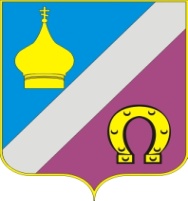 РОССИЙСКАЯ ФЕДЕРАЦИЯРОСТОВСКАЯ ОБЛАСТЬНЕКЛИНОВСКИЙ РАЙОНМУНИЦИПАЛЬНОЕ ОБРАЗОВАНИЕ«НИКОЛАЕВСКОЕ СЕЛЬСКОЕ ПОСЕЛЕНИЕ»СОБРАНИЕ ДЕПУТАТОВ НИКОЛАЕВСКОГО СЕЛЬСКОГО ПОСЕЛЕНИЯРЕШЕНИЕ О проекте  решения «О внесении изменений в Устав муниципального образования «Николаевское сельское поселение»ПринятоСобранием депутатов	          16.10.2017 годаВ соответствии со статьями 14, 44 Федерального закона от 06.10.2003 № 131-ФЗ «Об общих принципах организации местного самоуправления в Российской Федерации», статьей 24 Устава муниципального образования «Николаевское сельское поселение», в целях приведения Устава муниципального образования «Николаевское сельское поселение» в соответствие с федеральными законами, законами Ростовской области, Собрание депутатов Николаевского сельского поселенияРЕШИЛО:Принять  за основу проект решения «О внесении изменений в Устав муниципального образования «Николаевское сельское поселение» согласно приложению к данному решению. Настоящее решение вступает в силу со дня его официального опубликования.Председатель Собрания депутатов-глава Николаевского сельского поселения 	А.П. Петрусьс. Николаевка16.10.2017 года№ 79ПРОЕКТРОССИЙСКАЯ ФЕДЕРАЦИЯРОСТОВСКАЯ ОБЛАСТЬНЕКЛИНОВСКИЙ РАЙОНМУНИЦИПАЛЬНОЕ ОБРАЗОВАНИЕ«НИКОЛАЕВСКОЕ СЕЛЬСКОЕ ПОСЕЛЕНИЕ»СОБРАНИЕ ДЕПУТАТОВ НИКОЛАЕВСКОГО СЕЛЬСКОГО ПОСЕЛЕНИЯРЕШЕНИЕ №_____«О внесении изменений в Устав муниципального образования «Николаевское сельское поселение»ПринятоСобранием депутатов	«__» _________ 2017В соответствии со статьями 14, 44 Федерального закона от 06.10.2003 № 131-ФЗ «Об общих принципах организации местного самоуправления в Российской Федерации», статьей 24 Устава муниципального образования «Николаевское сельское поселение», принятого решением Собрания депутатов Николаевского сельского поселения от 05.09.2016 № 163 (в ред. от 27.04.2017), в целях приведения Устава муниципального образования «Николаевское сельское поселение» в соответствие с федеральным и областным законодательством, Собрание депутатов Николаевского сельского поселенияРЕШИЛО:Внести в Устав муниципального образования «Николаевское сельское поселение», принятый решением Собрания депутатов Николаевского сельского поселения от 05.09.2016 № 163 (в ред. от 27.04.2017)«О принятии Устава муниципального образования «Николаевское сельское поселение», следующие изменения:дополнить часть 1 статьи 3 пунктом 16 следующего содержания:«16) оказание содействия развитию физической культуры и спорта инвалидов, лиц с ограниченными возможностями здоровья, адаптивной физической культуры и адаптивного спорта.»;в пункте 3 части 8 статьи 23 слова «3, 5, 62 статьи 13» заменить словами «3, 5, 62, 72 статьи 13»;в статье 26:а) часть 7 изложить в следующей редакции:«7. В случае досрочного прекращения полномочий председателя Собрания депутатов - главы Николаевского сельского поселения избрание председателя Собрания депутатов - главы Николаевского сельского поселения, избираемого Собранием депутатов Николаевского сельского поселения из своего состава, осуществляется не позднее чем через шесть месяцев со дня такого прекращения полномочий.При этом если до истечения срока полномочий Собрания депутатов Николаевского сельского поселения осталось менее шести месяцев, избрание председателя Собрания депутатов - главы Николаевского сельского поселения из состава Собрания депутатов Николаевского сельского поселения осуществляется на первом заседании вновь избранного Собрания депутатов Николаевского сельского поселения.В случае временного отсутствия или досрочного прекращения полномочий председателя Собрания депутатов – главы Николаевского сельского поселения либо применения к нему по решению суда мер процессуального принуждения в виде заключения под стражу или временного отстранения от должности его полномочия временно исполняет заместитель председателя Собрания депутатов Николаевского сельского поселения, либо в случае отсутствия заместителя председателя Собрания депутатов Николаевского сельского поселения – иной депутат, определяемый Собранием депутатов Николаевского сельского поселения в соответствии с его Регламентом.»;б) в пункте 12 части 16 слова «3, 5, 62 статьи 13» заменить словами «3, 5, 62, 72 статьи 13»;в) часть 21 изложить в следующей редакции:«21. Председатель Собрания депутатов - глава Николаевского сельского поселения должен соблюдать ограничения, запреты, исполнять обязанности, которые установлены Федеральным законом от 25 декабря 2008 года № 273-ФЗ «О противодействии коррупции», Федеральным законом от 3 декабря 2012 года № 230-ФЗ «О контроле за соответствием расходов лиц, замещающих государственные должности, и иных лиц их доходам», Федеральным законом от 7 мая 2013 года № 79-ФЗ «О запрете отдельным категориям лиц открывать и иметь счета (вклады), хранить наличные денежные средства и ценности в иностранных банках, расположенных за пределами территории Российской Федерации, владеть и (или) пользоваться иностранными финансовыми инструментами».»;в статье 29:а) часть 8 изложить в следующей редакции:«8. Глава Администрации Николаевского сельского поселения должен соблюдать ограничения, запреты, исполнять обязанности, которые установлены Федеральным законом от 25 декабря 2008 года № 273-ФЗ «О противодействии коррупции», Федеральным законом от 3 декабря 2012 года № 230-ФЗ «О контроле за соответствием расходов лиц, замещающих государственные должности, и иных лиц их доходам», Федеральным законом от 7 мая 2013 года № 79-ФЗ «О запрете отдельным категориям лиц открывать и иметь счета (вклады), хранить наличные денежные средства и ценности в иностранных банках, расположенных за пределами территории Российской Федерации, владеть и (или) пользоваться иностранными финансовыми инструментами».»;в статье 31:а) в части 1:- в пункте 3 слова «в соответствии с частью 11 статьи 37» заменить словами «в соответствии с частью 11 или 11.1 статьи 37»;- в пункте 11 слова «3, 5, 62 статьи 13» заменить словами «3, 5, 62, 72 статьи 13»;б) дополнить частью 3.1 следующего содержания:«3.1. Контракт с главой Администрации Николаевского сельского поселения может быть расторгнут в судебном порядке на основании заявления Губернатора Ростовской области в связи с несоблюдением ограничений, запретов, неисполнением обязанностей, которые установлены Федеральным законом от 25 декабря 2008 года № 273-ФЗ «О противодействии коррупции», Федеральным законом от 3 декабря 2012 года № 230-ФЗ «О контроле за соответствием расходов лиц, замещающих государственные должности, и иных лиц их доходам», Федеральным законом от 7 мая 2013 года № 79-ФЗ «О запрете отдельным категориям лиц открывать и иметь счета (вклады), хранить наличные денежные средства и ценности в иностранных банках, расположенных за пределами территории Российской Федерации, владеть и (или) пользоваться иностранными финансовыми инструментами», выявленными в результате проверки достоверности и полноты сведений о доходах, расходах, об имуществе и обязательствах имущественного характера, представляемых в соответствии с законодательством Российской Федерации о противодействии коррупции.»;в) в абзаце первом части 4 слова «его обязанности» заменить словами «либо применения к нему по решению суда мер процессуального принуждения в виде заключения под стражу или временного отстранения от должности его полномочия временно»;в статье 35:а) дополнить частями 9.1 и 9.2 следующего содержания:«9.1. Проверка достоверности и полноты сведений о доходах, расходах, об имуществе и обязательствах имущественного характера, представляемых в соответствии с законодательством Российской Федерации о противодействии коррупции депутатом Собрания депутатов Николаевского сельского поселения, председателем Собрания депутатов – главой Николаевского сельского поселения, проводится по решению Губернатора Ростовской области в порядке, установленном законом Ростовской области.При выявлении в результате указанной проверки фактов несоблюдения ограничений, запретов, неисполнения обязанностей, которые установлены Федеральным законом от 25 декабря 2008 года № 273-ФЗ «О противодействии коррупции», Федеральным законом от 3 декабря 2012 года № 230-ФЗ «О контроле за соответствием расходов лиц, замещающих государственные должности, и иных лиц их доходам», Федеральным законом от 7 мая 2013 года № 79-ФЗ «О запрете отдельным категориям лицоткрывать и иметь счета (вклады), хранить наличные денежные средства и ценности в иностранных банках, расположенных за пределами территории Российской Федерации, владеть и (или) пользоваться иностранными финансовыми инструментами», Губернатор Ростовской области обращается с заявлением о досрочном прекращении полномочий депутата Собрания депутатов Николаевского сельского поселения, председателя Собрания депутатов – главы Николаевского сельского поселения в Собрание депутатов Николаевского сельского поселения, или в суд.9.2. Сведения о доходах, расходах, об имуществе и обязательствах имущественного характера, представленные лицами, замещающими муниципальные должности в Николаевском сельском поселении, размещаются на официальном сайте Николаевского сельского поселения в информационно-телекоммуникационной сети «Интернет» и (или) предоставляются для опубликования средствам массовой информации в порядке, определяемом муниципальными правовыми актами.»;б) часть 14 дополнить абзацем следующего содержания:«В случае обращения Губернатора Ростовской области с заявлением о досрочном прекращении полномочий депутата Собрания депутатов Николаевского сельского поселения днем появления основания для досрочного прекращения полномочий является день поступления в представительный орган муниципального образования данного заявления.»;статью 41 изложить в следующей редакции:«Статья 41. Содействие депутату Собрания депутатов Николаевского сельского поселения в проведении отчетов и встреч с избирателями1. Депутату Собрания депутатов Николаевского сельского поселения обеспечиваются необходимые условия для проведения отчетов и встреч с избирателями. 2. Встречи депутата Собрания депутатов Николаевского сельского поселения с избирателями проводятся в помещениях, специально отведенных местах, а также на внутридворовых территориях при условии, что их проведение не повлечет за собой нарушение функционирования объектов жизнеобеспечения, транспортной или социальной инфраструктуры, связи, создание помех движению пешеходов и (или) транспортных средств либо доступу граждан к жилым помещениям или объектам транспортной или социальной инфраструктуры. Уведомление Администрации Николаевского сельского поселения о таких встречах не требуется. При этом депутат Собрания депутатов Николаевского сельского поселения вправе предварительно проинформировать Администрацию Николаевского сельского поселения о дате и времени их проведения.Администрация Николаевского сельского поселения определяет специально отведенные места для проведения встреч депутатов Собрания депутатов Николаевского сельского поселения с избирателями, а также определяет перечень помещений, предоставляемых Администрацией Николаевского сельского поселения для проведения встреч депутатов Собрания депутатов Николаевского сельского поселения с избирателями, и порядок их предоставления.Администрация Николаевского сельского поселения по просьбе депутата Собрания депутатов Николаевского сельского поселения безвозмездно выделяет  помещения для проведения встреч депутатов Собрания депутатов Николаевского сельского поселения с избирателями, извещает граждан о времени и месте проведения отчета депутата Собрания депутатов Николаевского сельского поселения, его встреч с избирателями, направляет для участия во встречах своих представителей, оказывает иную помощь.3. Встречи депутата Собрания депутатов Николаевского сельского поселения с избирателями в форме публичного мероприятия проводятся в соответствии с законодательством Российской Федерации о собраниях, митингах, демонстрациях, шествиях и пикетированиях.Воспрепятствование организации или проведению встреч депутата Собрания депутатов Николаевского сельского поселения с избирателями в форме публичного мероприятия, определяемого законодательством Российской Федерации о собраниях, митингах, демонстрациях, шествиях и пикетированиях, влечет за собой административную ответственность в соответствии с законодательством Российской Федерации.»;в статье 47:а) абзац третий части 6 изложить в следующей редакции:«Изменения и дополнения, внесенные в Устав муниципального образования «Николаевское сельское поселение» и изменяющие структуру органов местного самоуправления, разграничение полномочий между органами местного самоуправления (за исключением случаев приведения Устава муниципального образования «Николаевское сельское поселение» в соответствие с федеральными законами, а также изменения полномочий, срока полномочий, порядка избрания выборных должностных лиц муниципального образования «Николаевское сельское поселение»), вступают в силу после истечения срока полномочий представительного органа муниципального образования «Николаевское сельское поселение», принявшего муниципальный правовой акт о внесении указанных изменений и дополнений в Устав муниципального образования «Николаевское сельское поселение».»;б) дополнить частями 8 и 9 следующего содержания:«8. Изменения и дополнения в Устав муниципального образования «Николаевское сельское поселение» вносятся муниципальным правовым актом, который оформляется решением представительного органа муниципального образования «Николаевское сельское поселение», подписанным председателем Собрания депутатов - главой Николаевского сельского поселения, исполняющим полномочия председателя представительного органа муниципального образования «Николаевское сельское поселение».9. Изложение Устава муниципального образования «Николаевское сельское поселение» в новой редакции муниципальным правовым актом о внесении изменений и дополнений в Устав муниципального образования «Николаевское сельское поселение» не допускается. В этом случае принимается новый Устав муниципального образования «Николаевское сельское поселение», а ранее действующий Устав муниципального образования «Николаевское сельское поселение» и муниципальные правовые акты о внесении в него изменений и дополнений признаются утратившими силу со дня вступления в силу нового устава муниципального образования.»;абзац первый части 1 статьи 51 изложить в следующей редакции:«1. Муниципальные нормативные правовые акты, затрагивающие права, свободы и обязанности человека и гражданина, устанавливающие правовой статус организаций, учредителем которых выступает муниципальное образование «Николаевское сельское поселение», а также соглашения, заключаемые между органами местного самоуправления, вступают в силу после их официального опубликования (обнародования).»;пункт 4 части 2 статьи 67 изложить в следующей редакции:«4) несоблюдение ограничений и запретов и неисполнение обязанностей, которые установлены Федеральным законом от 25 декабря 2008 года № 273-ФЗ «О противодействии коррупции», Федеральным законом от 3 декабря 2012 года № 230-ФЗ «О контроле за соответствием расходов лиц, замещающих государственные должности, и иных лиц их доходам», Федеральным законом от 7 мая 2013 года № 79-ФЗ «О запрете отдельным категориям лиц открывать и иметь счета (вклады), хранить наличные денежные средства и ценности в иностранных банках, расположенных за пределами территории Российской Федерации, владеть и (или) пользоваться иностранными финансовыми инструментами»;».Настоящее решение вступает в силу со дня его официального опубликования (обнародования), произведенного после его государственной регистрации.Председатель Собрания депутатов-глава Николаевскогосельского поселения 	А.П. Петрусьс. Николаевка16.10.2017 г.№ 79